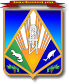 МУНИЦИПАЛЬНОЕ ОБРАЗОВАНИЕХАНТЫ-МАНСИЙСКИЙ РАЙОНХанты-Мансийский автономный округ – ЮграАДМИНИСТРАЦИЯ ХАНТЫ-МАНСИЙСКОГО РАЙОНАП О С Т А Н О В Л Е Н И Еот 05.04.2018                                                                                                № 127г. Ханты-МансийскО внесении изменений в постановлениеадминистрации Ханты-Мансийского района от 09.08.2013 № 199 «О программах Ханты-Мансийского района» 1. Внести в постановление администрации Ханты-Мансийского района от 09.08.2013 № 199 «О программах Ханты-Мансийского района» изменения изложив приложение 1 в новой редакции: «Приложение 1к постановлению администрацииХанты-Мансийского районаот 09.08.2013 № 199ПОРЯДОК РАЗРАБОТКИ МУНИЦИПАЛЬНЫХ ПРОГРАММ ХАНТЫ-МАНСИЙСКОГО РАЙОНА,ИХ ФОРМИРОВАНИЯ, УТВЕРЖДЕНИЯ И РЕАЛИЗАЦИИ (ДАЛЕЕ – ПОРЯДОК)I. Общие положения1. Муниципальная программа Ханты-Мансийского района 
(далее – муниципальная программа) представляет собой согласованный 
по задачам, ресурсам и срокам осуществления комплекс мероприятий, приоритетных направлений развития отраслей, обеспечивающих эффективное решение проблем в области экономического, социального, экологического, инвестиционного, инновационного и культурного развития Ханты-Мансийского района.2. Муниципальная программа включает в себя подпрограммы 
и основные мероприятия органов администрации района. Деление муниципальной программы на подпрограммы осуществляется исходя 
из масштабности и сложности решаемых задач.3. Разработка и реализация муниципальной программы осуществляется органом администрации района (далее – ответственный исполнитель) совместно с заинтересованными органами администрации района – соисполнителями муниципальной программы (далее – соисполнители).4. Муниципальная программа разрабатывается на срок от трех лет.II. Требования к содержанию муниципальной программы5. Муниципальные программы разрабатываются в соответствии 
с приоритетами стратегического развития в соответствующих сферах деятельности, определенными в посланиях Президента Российской Федерации, концепциях, государственных программах Российской Федерации, стратегии социально-экономического развития Ханты-Мансийского автономного округа – Югры до 2030 года, государственных программах Ханты-Мансийского автономного округа – Югры, стратегии социально-экономического развития Ханты-Мансийского района 
до 2030 года и других документах Российской Федерации, автономного округа, муниципального района.6. Структура муниципальной программы должна соответствовать приложению 1 к настоящему Порядку.7. В разделе 1 «Краткая характеристика текущего состояния сферы социально-экономического развития Ханты-Мансийского района» предусматриваются аналитические данные, характеризующие текущее состояние сферы социально-экономического развития Ханты-Мансийского района на начало действия муниципальной программы.7.1. Раздел 2 «Стимулирование инвестиционной и инновационной деятельности, развитие конкуренции и негосударственного сектора экономики», исходя из полномочий ответственных исполнителей муниципальных программ, содержит положения:2.1. Развитие материально-технической базы в отрасли. Отражается общая информация о строительстве объектов (включая объекты, создаваемые на условиях государственно-частного партнерства, муниципально-частного партнерства, концессионных соглашений), в том числе с участием средств федерального бюджета, окружного бюджета, внебюджетных источников, привлеченных средств от хозяйствующих субъектов, осуществляющих деятельность на территории Ханты-Мансийского района, направленных на достижение целей и решение задач муниципальной программы, а также указываются меры поддержки и оценка результатов их создания.2.2. Формирование благоприятной деловой среды. Отражается информация о реализации национальной предпринимательской инициативы, формировании благоприятных условий для развития малого и среднего предпринимательства в Ханты-Мансийском районе, в том числе социального предпринимательства, о мерах их стимулирования к созданию и применению инновационных технологий, о привлечении негосударственных организаций к реализации мероприятий, о реализуемых социальных (пилотных) проектах.2.3. Реализация инвестиционных проектов. Содержится характеристика инвестиционных проектов, реализуемых и (или) планируемых к реализации, в том числе на принципах проектного управления, отражаются меры государственной и муниципальной поддержки их реализации в соответствующих сферах социально-экономического развития Ханты-Мансийского района, а также эффект 
от их реализации.Инвестиционные проекты должны отвечать целям и задачам соответствующих муниципальных программ, быть направлены на достижение показателей, установленных в муниципальных программах.2.4. Развитие конкуренции в Ханты-Мансийском районе. Отражаются меры по развитию конкуренции в установленной сфере деятельности и содействию импортозамещению в Ханты-Мансийском районе.2.5. Реализация проектов и портфелей проектов. Отражается информация о мероприятиях, реализуемых и (или) планируемых 
к реализации в соответствии с распоряжением администрации Ханты-Мансийского района от 30.11.2016 № 1152-р «О системе управления проектной деятельностью администрации Ханты-Мансийского района», 
в том числе о мероприятиях по приоритетным проектам по основным направлениям стратегического развития Ханты-Мансийского автономного округа – Югры.8. В разделе 3 «Цели, задачи и показатели их достижения»:8.1. Ставятся цели, обосновывается их связь:с положениями указов Президента Российской Федерации;со стратегией социально-экономического развития Ханты-Мансийского автономного округа – Югры до 2030 года;с государственными программами Ханты-Мансийского автономного округа – Югры;с приоритетами социально-экономического развития района, определенными стратегией социально-экономического развития Ханты-Мансийского района до 2030 года и другими документами Российской Федерации, Ханты-Мансийского автономного округа – Югры, Ханты-Мансийского района.8.2. Определяются целевые показатели, характеризующие достижение целей муниципальной программы.Целевые значения показателей муниципальной программы должны количественно характеризовать результат ее реализации, решение основных задач и достижение целей, отражать прогнозные показатели социально-экономического развития района, а также:отражать специфику развития соответствующей сферы, проблем 
и основных задач, на решение которых направлена ее реализация;определяться на основе данных государственного статистического наблюдения, в том числе в разрезе сельских поселений Ханты-Мансийского района;непосредственно зависеть от решения ее основных задач и реализации в целом.По показателям, значение которых определяется на основе данных федерального статистического наблюдения, в муниципальной программе приводится ссылка на соответствующую форму федерального статистического наблюдения.По остальным показателям, в случае отсутствия форм федерального статистического наблюдения, приводится методика их расчета либо ссылка на правовой акт, ее утвердивший. При этом в пояснительную записку к проекту муниципальной программы включается обоснование необходимости наличия таких показателей.Показатели, характеризующие результаты реализации мероприятий муниципальной программы, отображаются в таблице 1 приложения 1 
к Порядку.9. Раздел 4 «Характеристика основных мероприятий программы» содержит характеристику основных мероприятий муниципальной программы, отражающих актуальные и перспективные направления политики в соответствующих сферах деятельности, необходимость их реализации для достижения целей и задач муниципальной программы.Программные мероприятия должны быть направлены в том числе на:формирование благоприятных условий ведения предпринимательской деятельности и обеспечения благоприятного инвестиционного климата в соответствующих сферах экономической деятельности;увеличение объемов привлекаемых средств из федерального, окружного бюджета, иных источников на софинансирование муниципальных программ района, в том числе на развитие материально-технической базы, в соответствующих сферах экономической деятельности;использование бережливых технологий в целях снижения затрат 
и повышения эффективности деятельности на потенциально коррупционноемких направлениях деятельности.Перечень основных мероприятий муниципальной программы отображается в таблице 2 приложения 1 к Порядку.10. Раздел 5 «Механизм реализации муниципальной программы» содержит механизм управления муниципальной программой, включая ее корректировку, механизм взаимодействия ответственного исполнителя и соисполнителей, порядок реализации муниципальной программы или ссылку на правовой акт, его регламентирующий, оценку внешних условий и рисков, связанных с ее реализацией, механизм внедрения и применения технологий бережливого производства, механизм реализации мероприятий на принципах проектного управления, механизм реализации мероприятий 
с применением инициативного бюджетирования. При реализации мероприятий муниципальной программы, предусматривающих предоставление муниципальных услуг, применяются требования, установленные Федеральным законом от 27.07.2010 № 210-ФЗ 
«Об организации предоставления государственных и муниципальных услуг».К порядку реализации мероприятий муниципальной программы, реализуемых и (или) планируемых к реализации на принципах проектного управления, применяются требования, установленные распоряжением администрации Ханты-Мансийского района от 30.11.2016 № 1152-р 
«О системе управления проектной деятельностью администрации Ханты-Мансийского района».11. В муниципальной программе в соответствии с ее целями и задачами, при необходимости, предусматриваются:предоставление межбюджетных трансфертов из бюджета района бюджетам сельских поселений согласно решению о бюджете Ханты-Мансийского района и требованиям Бюджетного кодекса Российской Федерации;предоставление субсидий юридическим лицам (за исключением субсидий муниципальным учреждениям), индивидуальным предпринимателям, физическим лицам – производителям товаров, работ, услуг, в том числе некоммерческим организациям, не являющимся казенными учреждениями, в соответствии со статьями 78, 78.1 Бюджетного кодекса Российской Федерации.III. Формирование муниципальной программы12. Формирование муниципальной программы осуществляется ответственным исполнителем совместно с соисполнителями в соответствии с настоящим Порядком.13. Ответственный исполнитель:разрабатывает проект муниципальной программы с приложением следующих документов:пояснительной записки к проекту муниципальной программы, содержащей информацию согласно Инструкции по делопроизводству в администрации Ханты-Мансийского района, утвержденной в установленном порядке, результаты общественных обсуждений муниципальной программы;копии правовых актов (статей правовых актов), на которые в проекте муниципальной программы содержатся ссылки;письма, заключения, протоколы, поручения, а также иные документы, подтверждающие необходимость согласования проекта муниципальной программы и его принятия.IV. Общественное обсуждение муниципальной программы14. Проект муниципальной программы, а также проект внесения изменения в муниципальную программу в обязательном порядке выносится на общественное обсуждение в соответствии с порядком, установленным нормативным правовым актом администрации Ханты-Мансийского района для общественного обсуждения документов стратегического планирования.15. Для проведения общественного обсуждения ответственный исполнитель направляет проект документа в управление 
по информационным технологиям администрации Ханты-Мансийского района для размещения на официальном сайте администрации Ханты-Мансийского района в разделе «Общественное обсуждение».V. Экспертиза и согласование проекта муниципальнойпрограммы16. Проведение обязательных экспертиз и согласований проекта муниципальной программы осуществляется в сроки, установленные администрацией Ханты-Мансийского района при подготовке и принятии муниципальных правовых актов.17. Прошедший процедуру общественных обсуждений, согласованный с соисполнителями муниципальной программы проект муниципальной программы в срок не позднее 12 календарных дней от даты доведения комитетом по финансам администрации Ханты-Мансийского района информации в виде приложения «Распределение бюджетных ассигнований по целевым статьям (муниципальным программам и непрограммным направлениям деятельности), группам (группам и подгруппам) видов расходов классификации расходов бюджета района» к проекту решения Думы Ханты-Мансийского района о внесении изменений в бюджет направляется ответственным исполнителем на экспертизу в последовательности, определенной п.п. 18 – 21 настоящего Порядка.18. Комитет по финансам администрации Ханты-Мансийского района проводит экспертизу и дает заключение на соответствие проекта муниципальной программы бюджетному законодательству, согласовывает объемы бюджетных ассигнований, предусмотренных на реализацию муниципальной программы.19. Комитет экономической политики администрации Ханты-Мансийского района проводит экспертизу проекта муниципальной программы и выдает заключение по следующим направлениям:соответствие муниципальной программы настоящему Порядку;соответствие программных мероприятий целям муниципальной программы;соответствие сроков реализации муниципальной программы ее задачам;соответствие целевых показателей, характеризующих результаты реализации муниципальной программы, показателей экономической, бюджетной и социальной эффективности.20. Департамент имущественных и земельных отношений администрации Ханты-Мансийского района проводит экспертизу проекта муниципальной программы и выдает заключение на предмет соответствия программных мероприятий требованиям законодательства, регулирующего имущественные и земельные отношения.21. Юридическо-правовое управление администрации Ханты-Мансийского района проводит экспертизу и выдает заключение на предмет выявления наличия (отсутствия) коррупциогенных факторов.22. В случае наличия замечаний и (или) предложений, отраженных в заключении, ответственный исполнитель совместно с соисполнителями дорабатывает проект муниципальной программы с их учетом.23. Проект муниципальной программы, прошедший процедуру согласования с органами администрации Ханты-Мансийского района, вносится для проведения экспертизы в контрольно-счетную палату Ханты-Мансийского района с документами и материалами, подтверждающими финансово-экономическое обоснование расходных обязательств. После получения заключения контрольно-счетной палаты проект муниципальной программы вносится в Думу Ханты-Мансийского района и направляется в Ханты-Мансийскую межрайонную прокуратуру в установленном порядке.24. После рассмотрения проекта в Думе Ханты-Мансийского района ответственный исполнитель направляет проект муниципальной программы на утверждение главе Ханты-Мансийского района.VI. Утверждение муниципальной программыи внесение в нее изменений25. Муниципальная программа и изменения в нее утверждаются постановлением администрации Ханты-Мансийского района.26. Проект муниципальной программы, реализация которой будет осуществляться, начиная с очередного финансового года или продолжена в очередном финансовом году и плановом периоде, утверждается в срок 
до 1 ноября текущего финансового года.Муниципальные программы подлежат приведению в соответствие с решением о бюджете на очередной финансовый год не позднее 
31 января очередного финансового года.27. Изменения в утвержденную муниципальную программу в текущем финансовом году вносятся, в том числе на основании информации в виде приложения «Распределение бюджетных ассигнований по целевым статьям (муниципальным программам и непрограммным направлениям деятельности), группам (группам и подгруппам) видов расходов классификации расходов бюджета района» к проекту решения Думы Ханты-Мансийского района о внесении изменений в бюджет.28. Допускается внесение изменений в муниципальную программу без изменения объема бюджетных ассигнований на финансовое обеспечение реализации муниципальной программы, в том числе в соответствии с решением Думы о бюджете Ханты-Мансийского района.29. Утверждение изменений в действующую муниципальную программу в текущем финансовом году осуществляется в срок не позднее двух месяцев:с даты доведения комитетом по финансам администрации Ханты-Мансийского района информации в виде приложения «Распределение бюджетных ассигнований по целевым статьям (муниципальным программам и непрограммным направлениям деятельности), группам (группам и подгруппам) видов расходов классификации расходов бюджета района» к проекту решения Думы Ханты-Мансийского района о внесении изменений в бюджет (в случае изменения объема бюджетных ассигнований на финансовое обеспечение реализации муниципальной программы); с даты размещения проекта постановления администрации Ханты-Мансийского района о внесении изменений в муниципальную программу на официальном сайте администрации Ханты-Мансийского района в разделе «Общественное обсуждение» для проведения общественного обсуждения 
(в случае изменений, не связанных с изменением объема бюджетных ассигнований на финансовое обеспечение реализации муниципальной программы).30. При каждом внесении изменений в действующую муниципальную программу ответственный исполнитель формирует проект нормативного правового акта исключительно в новой редакции, включая все приложения к муниципальной программе.К проекту нормативного правового акта прилагается пояснительная записка, которая отражает внесение всех изменений. В случае, если в муниципальную программу вносятся изменения в части финансирования основных мероприятий, в пояснительной записке необходимо отразить влияние основного мероприятия на целевой показатель, который непосредственно связан с его исполнением.31. Формирование, экспертиза и согласование проекта внесения изменений в действующую муниципальную программу осуществляется 
в соответствии с разделами III – V настоящего Порядка.32. Муниципальная программа и изменения в нее утверждаются при наличии экспертиз, согласований, указанных в пунктах 16 – 22 настоящего Порядка.VII. Государственная регистрация муниципальных программ33. Муниципальные программы и изменения в них подлежат обязательной государственной регистрации в федеральном государственном реестре документов стратегического планирования в порядке и сроки, установленные постановлением Правительства РФ 
от 25.06.2015 № 631 «О порядке государственной регистрации документов стратегического планирования и ведения федерального государственного реестра документов стратегического планирования».34. Ответственный орган за размещение муниципальных программ в государственной автоматизированной информационной системе «Управление» в сети «Интернет» – комитет экономической политики администрации Ханты-Мансийского района.VIII. Управление и контроль реализациимуниципальной программы35. Ответственный исполнитель:разрабатывает в пределах своих полномочий проекты правовых актов, необходимых для реализации муниципальной программы, и вносит их на рассмотрение администрации района;передает часть функций по организации программных мероприятий муниципальным учреждениям района в случае, если эти функции соответствуют уставу (положению) муниципального учреждения и включены в его муниципальное задание при формировании бюджета на очередной финансовый год и плановый период;осуществляет координацию деятельности соисполнителей, органов местного самоуправления сельских поселений района по реализации программных мероприятий;обеспечивает привлечение средств из окружного, федерального бюджета и иных источников на реализацию муниципальной программы;несет ответственность за своевременную и качественную ее реализацию, осуществляет управление и контроль за реализацией программных мероприятий, обеспечивает эффективное использование средств, выделяемых на реализацию муниципальной программы;размещает муниципальную программу в действующей редакции на официальном сайте для информирования органов местного самоуправления сельских поселений района, населения, бизнес-сообщества, общественных организаций;разрабатывает и утверждает комплексный план (сетевой график) по реализации муниципальной программы (далее – комплексный план).36. Отчеты о ходе реализации муниципальных программ и использовании финансовых средств представляются:органом администрации, являющимся главным распорядителем бюджетных средств, администрацией сельского поселения ежеквартально в комитет по финансам на бумажном носителе – в составе квартальной отчетности за подписью руководителя до 20-го числа месяца, следующего за отчетным периодом;ответственным исполнителем муниципальной программы ежеквартально в комитет экономической политики на бумажном и электронном носителях за подписью руководителя до 15-го числа месяца, следующего за отчетным кварталом, – отчет о ходе реализации программ и использования финансовых средств по форме согласно приложению 2 
к настоящему Порядку (с нарастающим итогом) с пояснительной запиской, в которой указываются данные об использовании бюджетных ассигнований и иных средств на выполнение мероприятий, перечень мероприятий, конкретные результаты, достигнутые за отчетный период по каждому программному мероприятию, – отчет о ходе исполнения комплексного плана (за 1 квартал, 2 квартал, 3 квартал);ответственным исполнителем муниципальной программы ежегодно в комитет экономической политики на бумажном и электронном носителях за подписью руководителя до 20-го числа месяца, следующего за отчетным годом, – анализ показателей эффективности реализации программы по форме согласно приложению 3 к настоящему Порядку, отчет о ходе реализации муниципальной программы и использовании финансовых средств по форме согласно приложению 2 к настоящему Порядку с приложением пояснительной записки, содержащей развернутый анализ исполнения программных мероприятий (с указанием причин невыполнения программных мероприятий и отклонения фактически исполненных расходных обязательств от запланированных, с указанием суммы экономии по итогам размещения муниципальных заказов), целевых показателей и причин в случае их неисполнения;соисполнителями программы ежеквартально в адрес ответственного исполнителя муниципальной программы на бумажном и электронном носителях за подписью руководителя до 13-го числа месяца, следующего за отчетным кварталом, – отчет о ходе реализации муниципальной программы и использовании финансовых средств по форме согласно приложению 2 к настоящему Порядку;комитетом по финансам ежемесячно в комитет экономической политики на бумажном и электронном носителях за подписью руководителя до 5-го числа месяца, следующего за отчетным, – анализ исполнения муниципальных и ведомственных программ Ханты-Мансийского района.37. Отчеты о ходе реализации программ и использовании финансовых средств входят в состав Итогов социально-экономического развития Ханты-Мансийского района.38. Комитет экономической политики вправе запрашивать у ответственных исполнителей муниципальных программ дополнительную информацию о реализации мероприятий программы.IX. Полномочия ответственного исполнителя и соисполнителейпри разработке, формировании и реализациимуниципальной программы39. Ответственный исполнитель:обеспечивает разработку муниципальной программы и внесение в нее изменений, их согласование;направляет проект муниципальной программы и изменения в нее в управление по информационным технологиям администрации Ханты-Мансийского района для размещения на официальном сайте администрации Ханты-Мансийского района в разделе «Общественное обсуждение»;организует реализацию муниципальной программы, участвует в реализации программных мероприятий, формирует предложения о внесении в нее изменений в соответствии с установленными настоящим Порядком требованиями и несет ответственность за достижение ее целевых показателей, а также конечных результатов ее реализации;предоставляет по запросу комитета экономической политики администрации района сведения, необходимые для проведения мониторинга реализации муниципальной программы и оценки эффективности подпрограмм и (или) отдельных мероприятий муниципальной программы;запрашивает у соисполнителей информацию, необходимую для проведения оценки эффективности реализации подпрограмм и (или) отдельных мероприятий муниципальной программы и подготовки годового отчета;рекомендует соисполнителям осуществить разработку основных мероприятий и планов их реализации;осуществляет подготовку информации о ходе реализации муниципальной программы и представляет ее в комитет экономической политики администрации района.40. Соисполнители:участвуют в разработке и реализации программных мероприятий;представляют ответственному исполнителю информацию, необходимую для проведения оценки эффективности реализации подпрограмм и (или) основных мероприятий муниципальной программы;представляют ответственному исполнителю копии актов, подтверждающих сдачу и прием в эксплуатацию объектов, строительство которых завершено, актов выполнения работ и иных документов, подтверждающих исполнение обязательств по заключенным муниципальным контрактам.Приложение 1к ПорядкуСТРУКТУРАМУНИЦИПАЛЬНОЙ ПРОГРАММЫ ХАНТЫ-МАНСИЙСКОГО РАЙОНАПаспортмуниципальной программы Ханты-Мансийского районаНаименованиемуниципальной программы   ________________________________________Дата утверждениямуниципальной программы(наименование и номерсоответствующегонормативного правового акта) <*> ___________________________________Ответственный исполнительмуниципальной программы   ________________________________________Соисполнителимуниципальной программы   ________________________________________Цели муниципальной программы ____________________________________Задачи муниципальной программы  __________________________________Подпрограммы или основные мероприятия  ___________________________Целевые показателимуниципальной программы   ________________________________________Сроки реализациимуниципальной программы   ________________________________________Финансовое обеспечениемуниципальной программы   ________________________________________--------------------------------<*> Заполняется после утверждения муниципальной программы.Раздел 1 «Краткая характеристика текущего состояния сферы социально-экономического развития Ханты-Мансийского района».Раздел 2. «Стимулирование инвестиционной и инновационной деятельности, развитие конкуренции и негосударственного сектора экономики».2.1. «Развитие материально-технической базы в отрасли».2.2. «Формирование благоприятной деловой среды».2.3. «Реализация инвестиционных проектов».2.4. «Развитие конкуренции в Ханты-Мансийском районе».2.5. «Реализация проектов и портфелей проектов».Раздел 3. «Цели, задачи и показатели их достижения».Раздел 4. «Характеристика основных мероприятий программы».Раздел 5. «Механизм реализации муниципальной программы».Таблица 1Целевые показатели муниципальной программы--------------------------------<*> По окончании финансового года указываются фактические значения целевых показателей муниципальной программы.Таблица 2Перечень основных мероприятий муниципальной программы--------------------------------<*> Указываются только те источники, из которых осуществляется финансирование мероприятий муниципальной программы;<**> по окончании финансового года указываются фактические объемы финансирования мероприятий муниципальной программы (кассовые расходы);<***> указывается в случае наличия подпрограмм;<****> указываются средства бюджета района без учета средств 
на софинансирование мероприятий программы;<*****> указываются объемы финансирования, направленные на новое строительство, реконструкцию и техническое перевооружение, приобретение и монтаж оборудования.Таблица 3Перечень объектов капитального строительства--------------------------------<*> указываются объекты, строительство которых ведется в текущем году, и объекты, строительство которых планируется в рамках реализации муниципальной программы.Приложение 2к ПорядкуОтчето ходе реализации муниципальной программы и использования финансовых средств за ______________________ 20___ г.                                         (отчетный период)Наименование программы  ____________________________________Ответственный исполнитель  __________________________________Приложение 3к ПорядкуАнализ показателейэффективности реализации муниципальной программыза 20___ г.Наименование муниципальной программы и срок ее реализации ___________________________________________________________________Наименование подпрограммы <*>   ____________________________________________________________________________________________Ответственный исполнитель __________________________________--------------------------------<*> В случае наличия подпрограммы<**> указываются по окончании финансового годаДолжностное лицо, ответственноеза составление формы___________________     ______________   _____________________     _______________         (должность)                    (подпись)                        (Ф.И.О.)                   (номер телефона)».2. Настоящее постановление вступает в силу после его официального опубликования (обнародования) в газете «Наш район». 3. Опубликовать настоящее постановление в газете «Наш район» 
и разместить на официальном сайте администрации Ханты-Мансийского района.4. Контроль за выполнением постановления возложить на заместителя главы Ханты-Мансийского района, курирующего деятельность комитета экономической политики администрации Ханты-Мансийского района.Глава Ханты-Мансийского района                                                 К.Р.Минулин№ пока-зателяНаименование показателей результатовБазовый показатель на начало реализации муниципальной программыЗначения показателя по годам <*>Значения показателя по годам <*>Значения показателя по годам <*>Целевое значение показателя на момент окончания действия муниципальной программы№ пока-зателяНаименование показателей результатовБазовый показатель на начало реализации муниципальной программы20__ г.20__ г.и т.д.Целевое значение показателя на момент окончания действия муниципальной программы12345671.2.3.4.5.Номер основ-ного меро-приятияОсновные мероприятия муниципальной программы (связь мероприятий с показателями муниципальной программы)Ответст-венный исполни-тель (соиспол-нитель)Источники финансирования <*>Финансовые затраты на реализацию (тыс. рублей) <**>Финансовые затраты на реализацию (тыс. рублей) <**>Финансовые затраты на реализацию (тыс. рублей) <**>Финансовые затраты на реализацию (тыс. рублей) <**>Номер основ-ного меро-приятияОсновные мероприятия муниципальной программы (связь мероприятий с показателями муниципальной программы)Ответст-венный исполни-тель (соиспол-нитель)Источники финансирования <*>всегов том числев том числев том числеНомер основ-ного меро-приятияОсновные мероприятия муниципальной программы (связь мероприятий с показателями муниципальной программы)Ответст-венный исполни-тель (соиспол-нитель)Источники финансирования <*>всего20__ г.20__ г.и т.д.12345678Подпрограмма 1 <***>Подпрограмма 1 <***>Подпрограмма 1 <***>Подпрограмма 1 <***>Подпрограмма 1 <***>Подпрограмма 1 <***>Подпрограмма 1 <***>Подпрограмма 1 <***>1.1.Основное мероприятие(номер целевого показателя из таблицы 1)всего1.1.Основное мероприятие(номер целевого показателя из таблицы 1)федеральный бюджет1.1.Основное мероприятие(номер целевого показателя из таблицы 1)бюджет автономного округа1.1.Основное мероприятие(номер целевого показателя из таблицы 1)бюджет района – всего1.1.Основное мероприятие(номер целевого показателя из таблицы 1)в том числе:1.1.Основное мероприятие(номер целевого показателя из таблицы 1)средства бюджета района <****>1.1.Основное мероприятие(номер целевого показателя из таблицы 1)средства бюджета района на софинансирование расходов за счет средств федерального бюджета1.1.Основное мероприятие(номер целевого показателя из таблицы 1)средства бюджета района на софинансирование расходов за счет средств бюджета автономного округа1.1.Основное мероприятие(номер целевого показателя из таблицы 1)привлеченные средства1.1.Основное мероприятие(номер целевого показателя из таблицы 1)бюджет сельских поселений района1.1.1.всего1.1.1.федеральный бюджет1.1.1.бюджет автономного округа1.1.1.бюджет района – всего1.1.1.в том числе:1.1.1.средства бюджета района <****>1.1.1.средства бюджета района на софинансирование расходов за счет средств федерального бюджета1.1.1.средства бюджета района на софинансирование расходов за счет средств бюджета автономного округа1.1.1.привлеченные средства1.1.1.бюджет сельских поселений района1.1.2.и т.д.1.2.Основное мероприятие(номер целевого показателя из таблицы 1)всего1.2.Основное мероприятие(номер целевого показателя из таблицы 1)федеральный бюджет1.2.Основное мероприятие(номер целевого показателя из таблицы 1)бюджет автономного округа1.2.Основное мероприятие(номер целевого показателя из таблицы 1)бюджет района – всего1.2.Основное мероприятие(номер целевого показателя из таблицы 1)в том числе:1.2.Основное мероприятие(номер целевого показателя из таблицы 1)средства бюджета района <****>1.2.Основное мероприятие(номер целевого показателя из таблицы 1)средства бюджета района на софинансирование расходов за счет средств федерального бюджета1.2.Основное мероприятие(номер целевого показателя из таблицы 1)средства бюджета района на софинансирование расходов за счет средств бюджета автономного округа1.2.Основное мероприятие(номер целевого показателя из таблицы 1)привлеченные средства1.2.Основное мероприятие(номер целевого показателя из таблицы 1)бюджет сельских поселений района1.3.Основное мероприятие(номер целевого показателя из таблицы 1)всего1.3.Основное мероприятие(номер целевого показателя из таблицы 1)федеральный бюджет1.3.Основное мероприятие(номер целевого показателя из таблицы 1)бюджет автономного округа1.3.Основное мероприятие(номер целевого показателя из таблицы 1)бюджет района – всего1.3.Основное мероприятие(номер целевого показателя из таблицы 1)в том числе:1.3.Основное мероприятие(номер целевого показателя из таблицы 1)средства бюджета района <****>1.3.Основное мероприятие(номер целевого показателя из таблицы 1)средства бюджета района на софинансирование расходов за счет средств федерального бюджета1.3.Основное мероприятие(номер целевого показателя из таблицы 1)средства бюджета района на софинансирование расходов за счет средств бюджета автономного округа1.3.Основное мероприятие(номер целевого показателя из таблицы 1)привлеченные средства1.3.Основное мероприятие(номер целевого показателя из таблицы 1)бюджет сельских поселений районаИтого по подпрограмме 1всегоИтого по подпрограмме 1федеральный бюджетИтого по подпрограмме 1бюджет автономного округаИтого по подпрограмме 1бюджет района – всегоИтого по подпрограмме 1в том числе:Итого по подпрограмме 1средства бюджета района <****>Итого по подпрограмме 1средства бюджета района на софинансирование расходов за счет средств федерального бюджетаИтого по подпрограмме 1средства бюджета района на софинансирование расходов за счет средств бюджета автономного округаИтого по подпрограмме 1привлеченные средстваИтого по подпрограмме 1бюджет сельских поселений районаПодпрограмма 2Подпрограмма 2Подпрограмма 2Подпрограмма 2Подпрограмма 2Подпрограмма 2Подпрограмма 2Подпрограмма 22.1.Основное мероприятие(номер целевого показателя из таблицы 1)всего2.1.Основное мероприятие(номер целевого показателя из таблицы 1)федеральный бюджет2.1.Основное мероприятие(номер целевого показателя из таблицы 1)бюджет автономного округа2.1.Основное мероприятие(номер целевого показателя из таблицы 1)бюджет района – всего2.1.Основное мероприятие(номер целевого показателя из таблицы 1)в том числе:2.1.Основное мероприятие(номер целевого показателя из таблицы 1)средства бюджета района <****>2.1.Основное мероприятие(номер целевого показателя из таблицы 1)средства бюджета района на софинансирование расходов за счет средств федерального бюджета2.1.Основное мероприятие(номер целевого показателя из таблицы 1)средства бюджета района на софинансирование расходов за счет средств бюджета автономного округа2.1.Основное мероприятие(номер целевого показателя из таблицы 1)привлеченные средства2.1.Основное мероприятие(номер целевого показателя из таблицы 1)бюджет сельских поселений района2.2.Основное мероприятие(номер целевого показателя из таблицы 1)всего2.2.Основное мероприятие(номер целевого показателя из таблицы 1)федеральный бюджет2.2.Основное мероприятие(номер целевого показателя из таблицы 1)бюджет автономного округа2.2.Основное мероприятие(номер целевого показателя из таблицы 1)бюджет района – всего2.2.Основное мероприятие(номер целевого показателя из таблицы 1)в том числе:2.2.Основное мероприятие(номер целевого показателя из таблицы 1)средства бюджета района <****>2.2.Основное мероприятие(номер целевого показателя из таблицы 1)средства бюджета района на софинансирование расходов за счет средств федерального бюджета2.2.Основное мероприятие(номер целевого показателя из таблицы 1)средства бюджета района на софинансирование расходов за счет средств бюджета автономного округа2.2.Основное мероприятие(номер целевого показателя из таблицы 1)привлеченные средства2.2.Основное мероприятие(номер целевого показателя из таблицы 1)бюджет сельских поселений районаи т.д.всегофедеральный бюджетбюджет автономного округабюджет района – всегов том числе:средства бюджета района <****>средства бюджета района на софинансирование расходов за счет средств федерального бюджетасредства бюджета района на софинансирование расходов за счет средств бюджета автономного округапривлеченные средствабюджет сельских поселений районаИтого по подпрограмме 2всегоИтого по подпрограмме 2федеральный бюджетИтого по подпрограмме 2бюджет автономного округаИтого по подпрограмме 2бюджет района – всегоИтого по подпрограмме 2в том числе:Итого по подпрограмме 2средства бюджета района <****>Итого по подпрограмме 2средства бюджета района на софинансирование расходов за счет средств федерального бюджетаИтого по подпрограмме 2средства бюджета района на софинансирование расходов за счет средств бюджета автономного округаИтого по подпрограмме 2привлеченные средстваИтого по подпрограмме 2бюджет сельских поселений районаВсего по муниципальной программеВсего по муниципальной программевсегоВсего по муниципальной программеВсего по муниципальной программефедеральный бюджетВсего по муниципальной программеВсего по муниципальной программебюджет автономного округаВсего по муниципальной программеВсего по муниципальной программебюджет района – всегоВсего по муниципальной программеВсего по муниципальной программев том числе:Всего по муниципальной программеВсего по муниципальной программесредства бюджета района <****>Всего по муниципальной программеВсего по муниципальной программесредства бюджета района на софинансирование расходов за счет средств федерального бюджетаВсего по муниципальной программеВсего по муниципальной программесредства бюджета района на софинансирование расходов за счет средств бюджета автономного округаВсего по муниципальной программеВсего по муниципальной программепривлеченные средстваВсего по муниципальной программеВсего по муниципальной программебюджет сельских поселений районаВ том числе:В том числе:Инвестиции в объекты муниципальной собственности <*****>Инвестиции в объекты муниципальной собственности <*****>всегоИнвестиции в объекты муниципальной собственности <*****>Инвестиции в объекты муниципальной собственности <*****>федеральный бюджетИнвестиции в объекты муниципальной собственности <*****>Инвестиции в объекты муниципальной собственности <*****>бюджет автономного округаИнвестиции в объекты муниципальной собственности <*****>Инвестиции в объекты муниципальной собственности <*****>бюджет района – всегоИнвестиции в объекты муниципальной собственности <*****>Инвестиции в объекты муниципальной собственности <*****>в том числе:Инвестиции в объекты муниципальной собственности <*****>Инвестиции в объекты муниципальной собственности <*****>средства бюджета района <****>Инвестиции в объекты муниципальной собственности <*****>Инвестиции в объекты муниципальной собственности <*****>средства бюджета района на софинансирование расходов за счет средств федерального бюджетаИнвестиции в объекты муниципальной собственности <*****>Инвестиции в объекты муниципальной собственности <*****>средства бюджета района на софинансирование расходов за счет средств бюджета автономного округаИнвестиции в объекты муниципальной собственности <*****>Инвестиции в объекты муниципальной собственности <*****>привлеченные средстваИнвестиции в объекты муниципальной собственности <*****>Инвестиции в объекты муниципальной собственности <*****>бюджет сельских поселений районаПрочие расходыПрочие расходывсегоПрочие расходыПрочие расходыфедеральный бюджетПрочие расходыПрочие расходыбюджет автономного округаПрочие расходыПрочие расходыбюджет района – всегоПрочие расходыПрочие расходыв том числе:Прочие расходыПрочие расходысредства бюджета района <****>Прочие расходыПрочие расходысредства бюджета района на софинансирование расходов за счет средств федерального бюджетаПрочие расходыПрочие расходысредства бюджета района на софинансирование расходов за счет средств бюджета автономного округаПрочие расходыПрочие расходыпривлеченные средстваПрочие расходыПрочие расходыбюджет сельских поселений районаВ том числе:В том числе:Ответственный исполнитель (наименование органа местного самоуправления)Ответственный исполнитель (наименование органа местного самоуправления)всегоОтветственный исполнитель (наименование органа местного самоуправления)Ответственный исполнитель (наименование органа местного самоуправления)федеральный бюджетОтветственный исполнитель (наименование органа местного самоуправления)Ответственный исполнитель (наименование органа местного самоуправления)бюджет автономного округаОтветственный исполнитель (наименование органа местного самоуправления)Ответственный исполнитель (наименование органа местного самоуправления)бюджет района – всегоОтветственный исполнитель (наименование органа местного самоуправления)Ответственный исполнитель (наименование органа местного самоуправления)в том числе:Ответственный исполнитель (наименование органа местного самоуправления)Ответственный исполнитель (наименование органа местного самоуправления)средства бюджета района <****>Ответственный исполнитель (наименование органа местного самоуправления)Ответственный исполнитель (наименование органа местного самоуправления)средства бюджета района на софинансирование расходов за счет средств федерального бюджетаОтветственный исполнитель (наименование органа местного самоуправления)Ответственный исполнитель (наименование органа местного самоуправления)средства бюджета района на софинансирование расходов за счет средств бюджета автономного округаОтветственный исполнитель (наименование органа местного самоуправления)Ответственный исполнитель (наименование органа местного самоуправления)привлеченные средстваОтветственный исполнитель (наименование органа местного самоуправления)Ответственный исполнитель (наименование органа местного самоуправления)бюджет сельских поселений районаСоисполнитель 1 (наименование органа местного самоуправления)Соисполнитель 1 (наименование органа местного самоуправления)всегоСоисполнитель 1 (наименование органа местного самоуправления)Соисполнитель 1 (наименование органа местного самоуправления)федеральный бюджетСоисполнитель 1 (наименование органа местного самоуправления)Соисполнитель 1 (наименование органа местного самоуправления)бюджет автономного округаСоисполнитель 1 (наименование органа местного самоуправления)Соисполнитель 1 (наименование органа местного самоуправления)бюджет района – всегоСоисполнитель 1 (наименование органа местного самоуправления)Соисполнитель 1 (наименование органа местного самоуправления)в том числе:Соисполнитель 1 (наименование органа местного самоуправления)Соисполнитель 1 (наименование органа местного самоуправления)средства бюджета района <****>Соисполнитель 1 (наименование органа местного самоуправления)Соисполнитель 1 (наименование органа местного самоуправления)средства бюджета района на софинансирование расходов за счет средств федерального бюджетаСоисполнитель 1 (наименование органа местного самоуправления)Соисполнитель 1 (наименование органа местного самоуправления)средства бюджета района на софинансирование расходов за счет средств бюджета автономного округаСоисполнитель 1 (наименование органа местного самоуправления)Соисполнитель 1 (наименование органа местного самоуправления)привлеченные средстваСоисполнитель 1 (наименование органа местного самоуправления)Соисполнитель 1 (наименование органа местного самоуправления)бюджет сельских поселений районаСоисполнитель 2 (наименование органа местного самоуправления)Соисполнитель 2 (наименование органа местного самоуправления)всегоСоисполнитель 2 (наименование органа местного самоуправления)Соисполнитель 2 (наименование органа местного самоуправления)федеральный бюджетСоисполнитель 2 (наименование органа местного самоуправления)Соисполнитель 2 (наименование органа местного самоуправления)бюджет автономного округаСоисполнитель 2 (наименование органа местного самоуправления)Соисполнитель 2 (наименование органа местного самоуправления)бюджет района – всегоСоисполнитель 2 (наименование органа местного самоуправления)Соисполнитель 2 (наименование органа местного самоуправления)в том числе:Соисполнитель 2 (наименование органа местного самоуправления)Соисполнитель 2 (наименование органа местного самоуправления)средства бюджета района <****>Соисполнитель 2 (наименование органа местного самоуправления)Соисполнитель 2 (наименование органа местного самоуправления)средства бюджета района на софинансирование расходов за счет средств федерального бюджетаСоисполнитель 2 (наименование органа местного самоуправления)Соисполнитель 2 (наименование органа местного самоуправления)средства бюджета района на софинансирование расходов за счет средств бюджета автономного округаСоисполнитель 2 (наименование органа местного самоуправления)Соисполнитель 2 (наименование органа местного самоуправления)привлеченные средстваСоисполнитель 2 (наименование органа местного самоуправления)Соисполнитель 2 (наименование органа местного самоуправления)бюджет сельских поселений районаи т.д.и т.д.№п/пНаименованиеобъекта <*>Срок строительства, проектированияМощностьИсточник финансирования12345№ п/пМероприятия муниципальной программыИсточники финансирова-нияСумма, тыс. рублейСумма, тыс. рублей% испол-нения№ п/пМероприятия муниципальной программыИсточники финансирова-нияпредусмотрено утвержденной муниципальной программойфактически исполнено% испол-нения1234561.Основное мероприятиевсего1.Основное мероприятиефедеральный бюджет1.Основное мероприятиебюджет автономного округа1.Основное мероприятиебюджет района1.Основное мероприятиепривлеченные средства1.Основное мероприятиебюджет сельских поселений района2.Основное мероприятиевсего2.Основное мероприятиефедеральный бюджет2.Основное мероприятиебюджет автономного округа2.Основное мероприятиебюджет района2.Основное мероприятиепривлеченные средства2.Основное мероприятиебюджет сельских поселений районаВсего по ПрограммеВсего по ПрограммевсегоВсего по ПрограммеВсего по Программефедеральный бюджетВсего по ПрограммеВсего по Программебюджет автономного округаВсего по ПрограммеВсего по Программебюджет районаВсего по ПрограммеВсего по Программепривлеченные средстваВсего по ПрограммеВсего по Программебюджет сельских поселений районаВ том числе:В том числе:Ответственный исполнитель (наименование органа местного самоуправления)Ответственный исполнитель (наименование органа местного самоуправления)всегоОтветственный исполнитель (наименование органа местного самоуправления)Ответственный исполнитель (наименование органа местного самоуправления)федеральный бюджетОтветственный исполнитель (наименование органа местного самоуправления)Ответственный исполнитель (наименование органа местного самоуправления)бюджет автономного округаОтветственный исполнитель (наименование органа местного самоуправления)Ответственный исполнитель (наименование органа местного самоуправления)бюджет районаОтветственный исполнитель (наименование органа местного самоуправления)Ответственный исполнитель (наименование органа местного самоуправления)привлеченные средстваОтветственный исполнитель (наименование органа местного самоуправления)Ответственный исполнитель (наименование органа местного самоуправления)бюджет сельских поселений районаСоисполнитель 1(наименование органа местного самоуправления)Соисполнитель 1(наименование органа местного самоуправления)всегоСоисполнитель 1(наименование органа местного самоуправления)Соисполнитель 1(наименование органа местного самоуправления)федеральный бюджетСоисполнитель 1(наименование органа местного самоуправления)Соисполнитель 1(наименование органа местного самоуправления)бюджет автономного округаСоисполнитель 1(наименование органа местного самоуправления)Соисполнитель 1(наименование органа местного самоуправления)бюджет районаСоисполнитель 1(наименование органа местного самоуправления)Соисполнитель 1(наименование органа местного самоуправления)привлеченные средстваСоисполнитель 1(наименование органа местного самоуправления)Соисполнитель 1(наименование органа местного самоуправления)бюджет сельских поселений районаСоисполнитель 2(наименование органа местного самоуправления)Соисполнитель 2(наименование органа местного самоуправления)всегоСоисполнитель 2(наименование органа местного самоуправления)Соисполнитель 2(наименование органа местного самоуправления)федеральный бюджетСоисполнитель 2(наименование органа местного самоуправления)Соисполнитель 2(наименование органа местного самоуправления)бюджет автономного округаСоисполнитель 2(наименование органа местного самоуправления)Соисполнитель 2(наименование органа местного самоуправления)бюджет районаСоисполнитель 2(наименование органа местного самоуправления)Соисполнитель 2(наименование органа местного самоуправления)привлеченные средстваСоисполнитель 2(наименование органа местного самоуправления)Соисполнитель 2(наименование органа местного самоуправления)бюджет сельских поселений районаи т.д.и т.д.№ п/пРезультаты реализации муници-пальной программыЕд. измер.Значение базового показателя на начало реализации муниципаль-ной программыПлановое значение показа-теля за отчетный годФакти-ческое значение показа-теля за отчетный периодИсполне-ние за отчетный период от плана на год, %Причины недости-жения плановых значений показа-теля <**>123456781.Показатели результатов.........